MATERIAL RECOVERY FACILITY (MRF)ENERGY RECOVERY FACILITY (ERF)HOUSEHOLD WASTE RECYCLING FACILITY (HWRC)BLANK TEMPLATESite Activity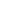 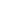 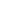 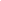 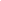 Key site and process based risk factors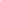 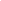 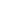 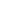 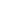 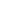 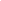 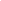 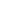 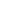 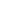 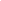 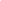 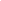 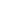 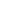 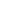 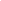 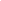 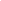 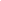 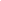 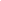 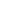 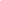 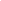 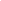 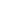 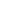 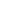 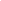 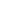 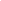 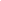 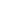 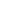 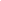 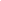 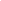 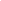 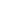 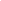 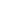 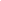 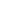 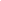 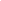 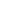 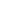 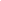 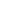 Key site and process based risk factorsKey site and process based risk factorsKey site and process based risk factorsKey site and process based risk factorsKey site and process based risk factorsSite Activity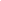 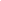 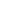 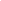 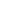 Key site and process based risk factors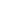 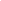 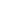 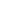 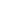 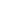 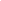 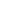 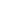 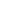 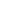 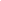 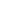 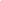 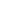 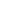 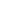 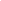 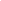 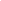 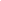 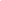 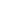 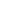 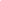 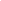 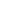 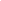 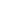 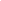 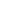 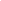 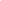 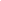 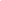 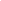 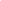 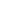 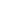 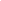 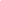 Key site and process based risk factorsKey site and process based risk factorsKey site and process based risk factorsKey site and process based risk factorsKey site and process based risk factorsSite Activity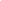 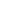 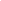 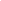 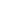 Key site and process based risk factors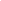 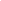 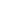 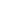 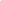 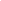 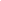 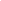 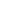 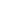 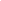 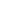 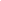 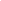 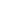 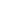 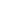 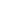 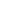 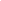 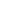 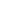 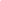 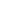 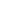 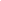 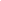 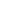 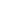 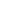 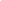 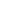 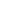 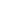 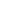 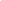 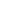 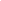 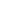 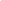 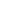 Key site and process based risk factorsKey site and process based risk factorsKey site and process based risk factorsKey site and process based risk factorsKey site and process based risk factorsSite Activity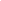 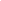 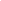 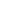 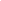 Key site and process based risk factors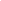 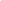 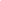 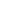 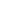 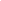 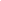 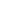 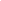 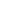 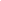 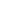 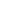 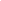 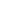 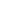 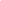 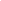 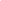 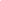 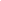 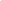 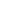 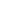 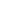 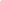 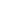 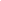 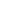 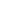 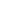 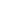 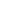 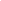 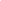 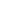 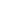 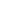 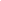 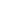 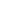 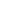 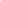 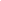 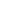 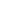 Key site and process based risk factorsKey site and process based risk factorsKey site and process based risk factorsKey site and process based risk factorsKey site and process based risk factors